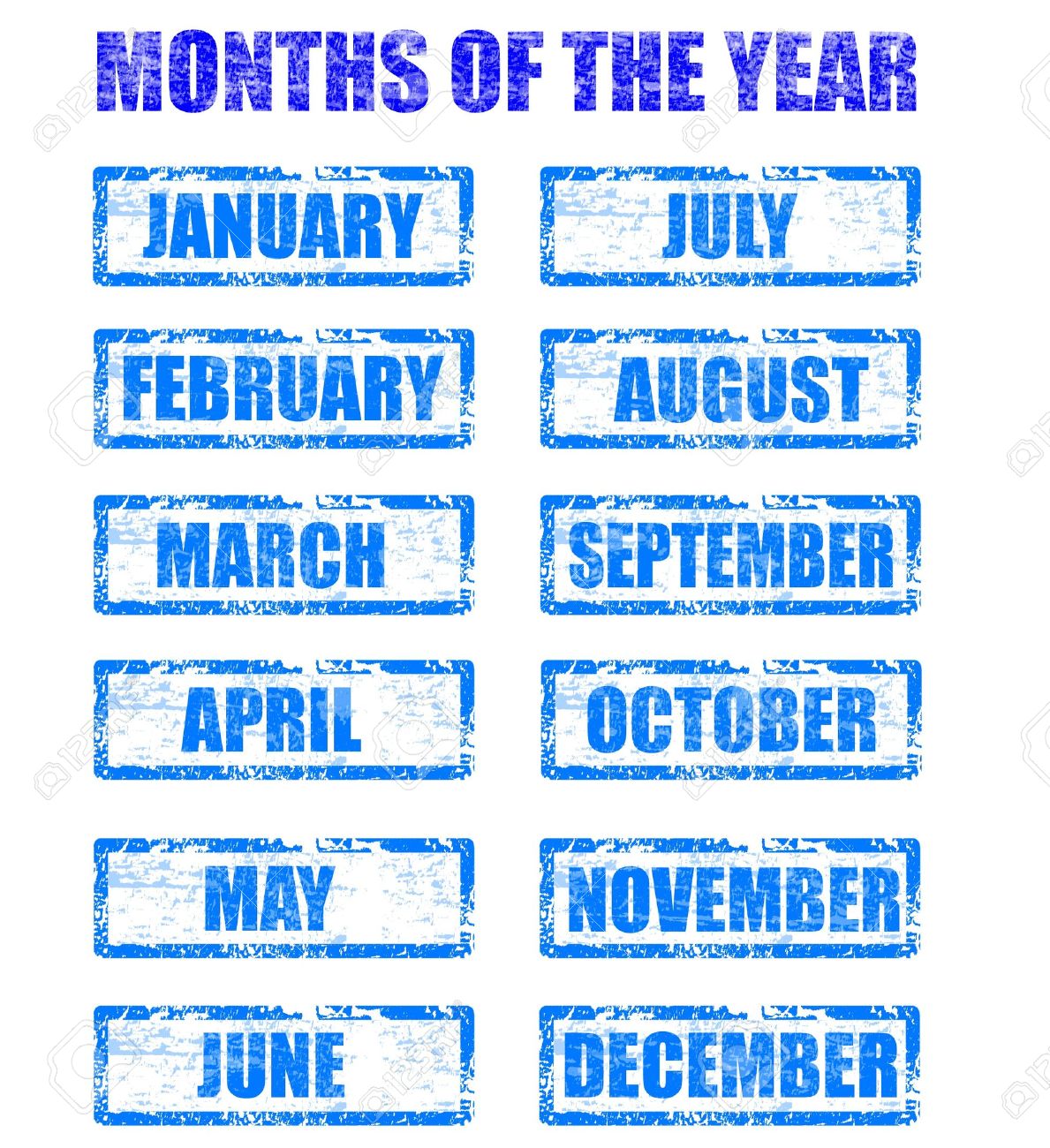 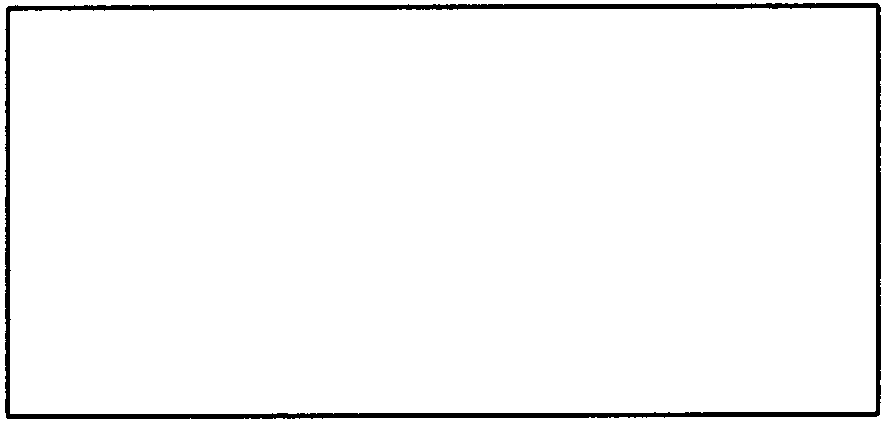 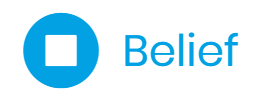 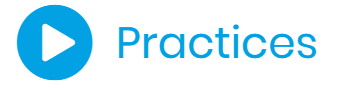 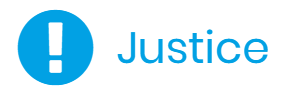 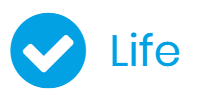 Term 129 Jan – 13 AprTerm 230 Apr – 6 JulyTerm 323 July – 28 SeptemberTerm 415 Oct – 20 Dec
18 May 2018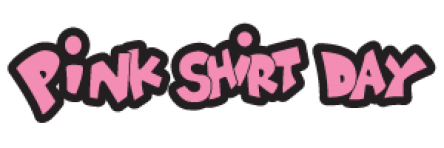 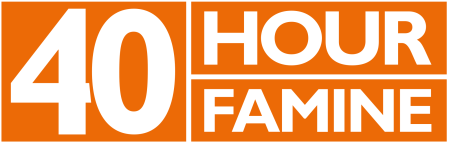 Early June 2018Easter Camp
29 Mar – 1 Apr
19 - 27 May 2018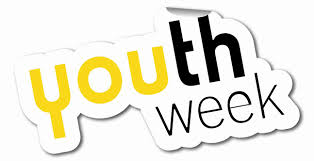 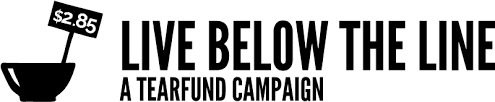 18 to 23 March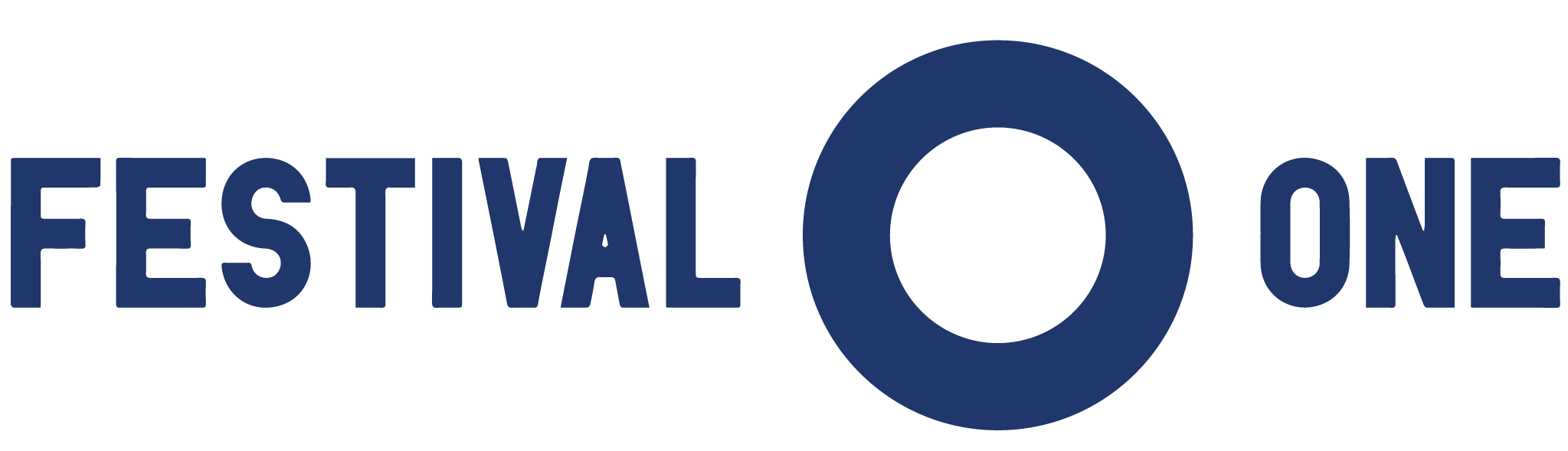 26 to 28 January
June 2018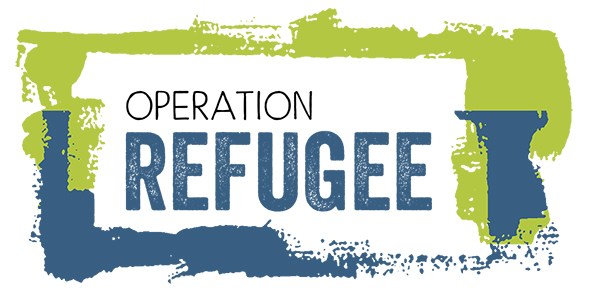 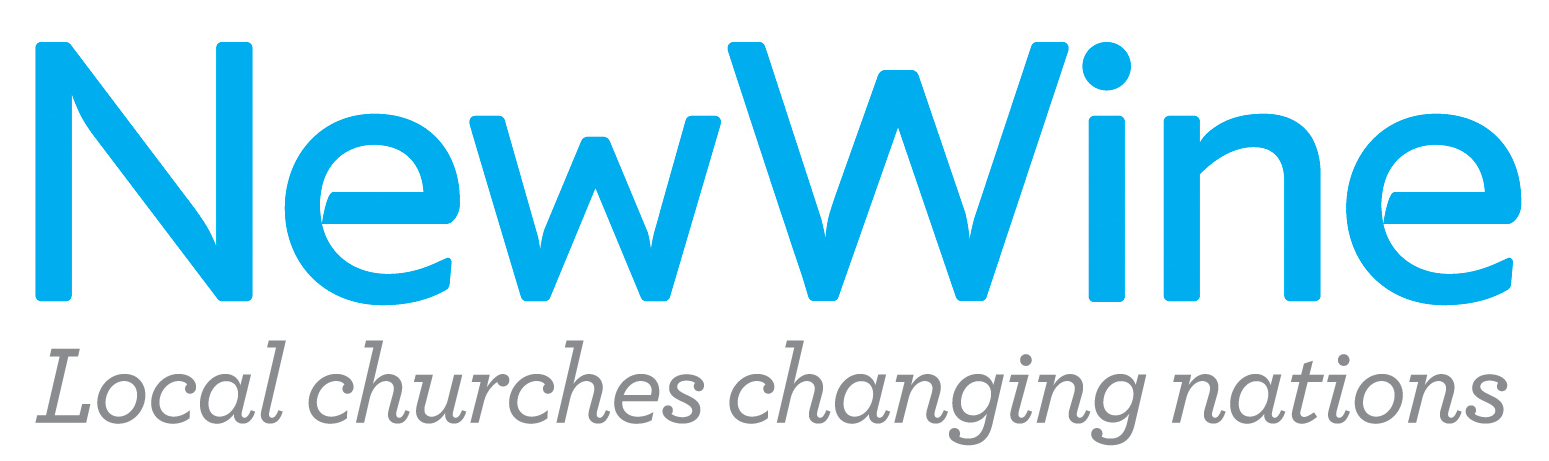 JanuaryYOUTH OF THE NATIONApril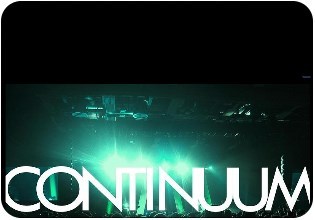 July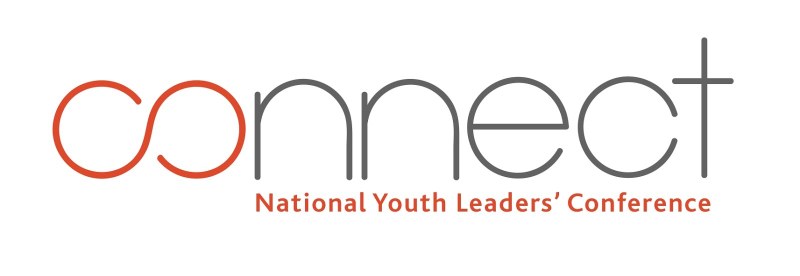 20-22 JulyrEarEar